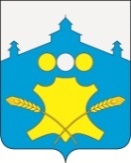 Администрация Советского сельсовета Большемурашкинского муниципального районаНижегородской областиПОСТАНОВЛЕНИЕ01 декабря 2020 года                                                                                                       № 82 О внесении изменений в постановление № 80 от 19.11.2020 года«Об установлении размера платы за жилое помещение (наем) по договорам социального найма и размер платы за  содержание  и ремонт жилого помещения для нанимателей жилых помещений, занимаемых по договорам социального найма, договорам найма жилых помещений  муниципального жилищного фонда и  договорам найма специализированного жилищного фонда на территории Советского сельсовета  Большемурашкинского муниципального района, для собственников жилых помещений, которые не приняли решение о выборе способа управления многоквартирным домом и для собственников жилых помещений, которые на их общем собрании не приняли решения об установлении размера платы за содержание  жилого помещения»	В соответствии с  технической ошибкой, в целях приведения постановления в соответствии с действующим законодательством администрация Советского сельсовета  постановляет:внести изменения в постановление № 80 от 19.11.2020 года «Об установлении размера платы за жилое помещение (наем) по договорам социального найма и размер платы за  содержание  и ремонт жилого помещения для нанимателей жилых помещений, занимаемых по договорам социального найма, договорам найма жилых помещений  муниципального жилищного фонда и  договорам найма специализированного жилищного фонда на территории Советского сельсовета  Большемурашкинского муниципального района, для собственников жилых помещений, которые не приняли решение о выборе способа управления многоквартирным домом и для собственников жилых помещений, которые на их общем собрании не приняли решения об установлении размера платы за содержание  жилого помещения»:ссылку к приложению 2  постановления администрации Советского сельсовета от 19.11.2020 года № 80 читать как:«*Без учета расходов на приобретение коммунальных ресурсов, используемых в целях содержания общего имущества в МКД. Данные расходы включаются в состав платы в соответствие с действующим законодательством.».2.  Настоящее  постановление вступает в силу с 01.01.2021 года. 3. Настоящее постановление действует в части, не противоречащей действующему законодательству.5. Обеспечить размещение настоящего постановления на официальном сайте администрации Советского сельсовета Большемурашкинского муниципального района в информационно-телекоммуникационной сети Интернет и опубликовать настоящее постановления в средствах массовой информации в районной газете « Знамя». 6. Контроль за исполнением настоящего постановления оставляю за собой.Глава администрации сельсовета                                                       Н.В. Курагина